Toujours Vivant-Not Dead YetActivities Report, 2018Toujours Vivant-Not Dead Yet (TVNDY) is a project of the Council of Canadians with Disabilities (CCD).  Our goals are to unify, inform and give voice to the disability opposition to euthanasia, assisted suicide, and other ending-of-life practices that have a discriminatory impact on people with disabilities.  TVNDY is a bi-lingual, secular, pan-Canadian organization based in Québec.ACTIVITIESOngoing activitiesHosted weekly 30-minute webcasts (one in English, one in French) on disability and ending-of-life issues (see topics list at the end of this report).  Webcasts were presented on 38 dates, totalling 76 programs.Posted articles and commentary on TVNDY’s Facebook page.Posted links to articles and commentary on TVNDY’s Twitter feed.Made contacts with individuals with disabilities and disability groups, explained TVNDY’s mission and philosophy, and engaged them to become active on the issue in their communities.Provided information, expertise, and support to other organizations and activists working to oppose assisted suicide and euthanasia.Provided support, information and referral to individuals with disabilities who needed help in retaining independence and control in their lives.Commented on articles found in online media, blogs and on other social media sites by others.Voted in online polls re: euthanasia and assisted suicide.Actively collaborated with other groups opposing assisted suicide and euthanasia, as well as other disability rights groups to support provision of services necessary to enable people with disabilities to have viable choices other than assisted suicide.Responded to multiple requests to use original cartoon designed in 2012.JanuaryFacebook page – 38 postsTwitter – 53 tweetsWebcasts – Jan. 12, 19 and 26 in English and FrenchEmailed webcast text to 178 individuals and organizations each week.Attended EPC board meeting/conference call (1/16)Attended Not Dead Yet board meeting/conference call (1/23)Projects:Drafted and submitted comments on proposed regulations for monitoring the Medical Assistance in Dying program (posted to website in English and French)Responded to request from Alex Schadenberg to provide information to Morgan Page regarding research for a university project.Worked on translations of articles for the website.February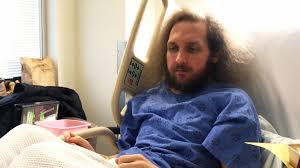 Facebook page – 34 postsTwitter – 56 tweetsWebcasts – Feb. 2, 9, 16 and 23 in English and French Emailed webcast text to 174 individuals and organizations each week.Attended EPC board meeting/conference call (2/13)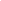 Projects:Drafted and edited testimony to the New Zealand Parliament’s Justice Committee regarding the End of Life Choice BillInterventionsFeb. 12: Responded to article in Le Devoir. Bond dans les demandes d’aide médicale à mourirFeb. 13: Responded to an article in the Journal de Montréal. L’austérité a créé de la «maltraitance organisationnelle», selon la CSQ  Feb. 17 : Responded to an article in the Journal de Montréal. La mère d'un enfant handicapé supplie le gouvernement de l'aiderResponded to an article in the Huffington Post. Québec veut venir en aide aux aînés victimes de mauvais traitements.Feb. 19: Responded to an article in the Journal de Montréal. Des familles de la Mauricie réclament de meilleurs soins en CHSLD.Responded to an article in the Huffington Post. Sondage Léger: le suicide, un enjeu important au Canada.Feb. 20: Responded to an article in the Journal de Montréal. Un homme atteint de démence maltraité par cinq préposés en CHSLD.Feb. 22, Responded to an article in the Journal de Montréal. Des aînés privés de repas et de bains dans un CHSLD de Laval.Responded to an article in the Journal de Montréal. Pas assez handicapée selon Québec.Feb. 28, Responded to an article in the Journal de Montréal. Un record Guinness en dialyse pour un Lavallois. MarchFacebook page – 35 postsTwitter – 52 tweetsWebcasts – March 2, 9, 16, 23 and 30 in English and French Emailed webcast text to 172 individuals and organizations each week.Attended EPC board meeting/conference call (3/13)Attended conference: Improving end-of-life care (3/24)Attended Not Dead Yet board meeting/conference call (3/27)Projects:Submitted testimony to the New Zealand Parliament’s Justice Committee regarding the End of Life Choice BillInterventionsMar. 5:  Responded to article in the Huffington Post. Sans ma sclérose en plaques, je serais passée à côté de ma vie.Mar. 6 : Responded to an article in the Journal de Montréal. Après le suicide de son fils, une mère lance un cri du cœur.Responded to an article in the Journal de Montréal. L’humour lui permet d’éviter d’aller en CHSLD. Mar. 7: Responded to an article in the Journal de Montréal. CHSLD: des sacs-poubelle pour se soulager.Mar. 8: Responded to an article in the Journal de Montréal. Placé au sous-sol de l’hôpital, il doit faire le 911Responded to an article in the Journal de Montréal. Vieillir paisiblement dans un monde technologique. Mar. 9 : Responded to an article in the Journal de Montréal. Le cas du malade oublié à la morgue sera analysé.Mar. 13 : Responded to an article in the Journal de Montréal. Le «droit d’essayer» des traitements expérimentaux gagne du terrain aux États-Unis. Responded to an article in the Journal de Montréal. Décès de l’astrophysicien britannique Stephen Hawking à 76 ans.  Mar. 14: Responded to an article in the Journal de Montréal. Qu’est-ce que la SLA dont était atteint Stephen Hawking ?Mar. 15: Responded to an article in the Journal de Montréal. La famille d'un homme de 91 ans dénonce un cas de maltraitance.Responded to an article in the Huffington Post. Les Canadiens handicapés sont davantage victimes de violences.Mar 28: Responded to an article in the Journal de Montréal. Des mesures jugées timides pour les aidants naturels.Mar. 29: Responded to an article in Le Devoir. L’aide à mourir sauvera des viesAprilFacebook page – 29 postsTwitter – 37 tweetsWebcasts – April 6, 13, 20 and 27, in English and FrenchEmailed webcast text to 173 individuals and organizations each week.Visited EPC to meet with staff, provided radio interview for CJBK radio in London, ONAttended EPC board meeting/conference call (4/10)Projects:Responded to request from Alex Schadenberg to provide information to high school student Lauren Tennant, regarding research for a school project on euthanasiaWorked on translations of articles for the website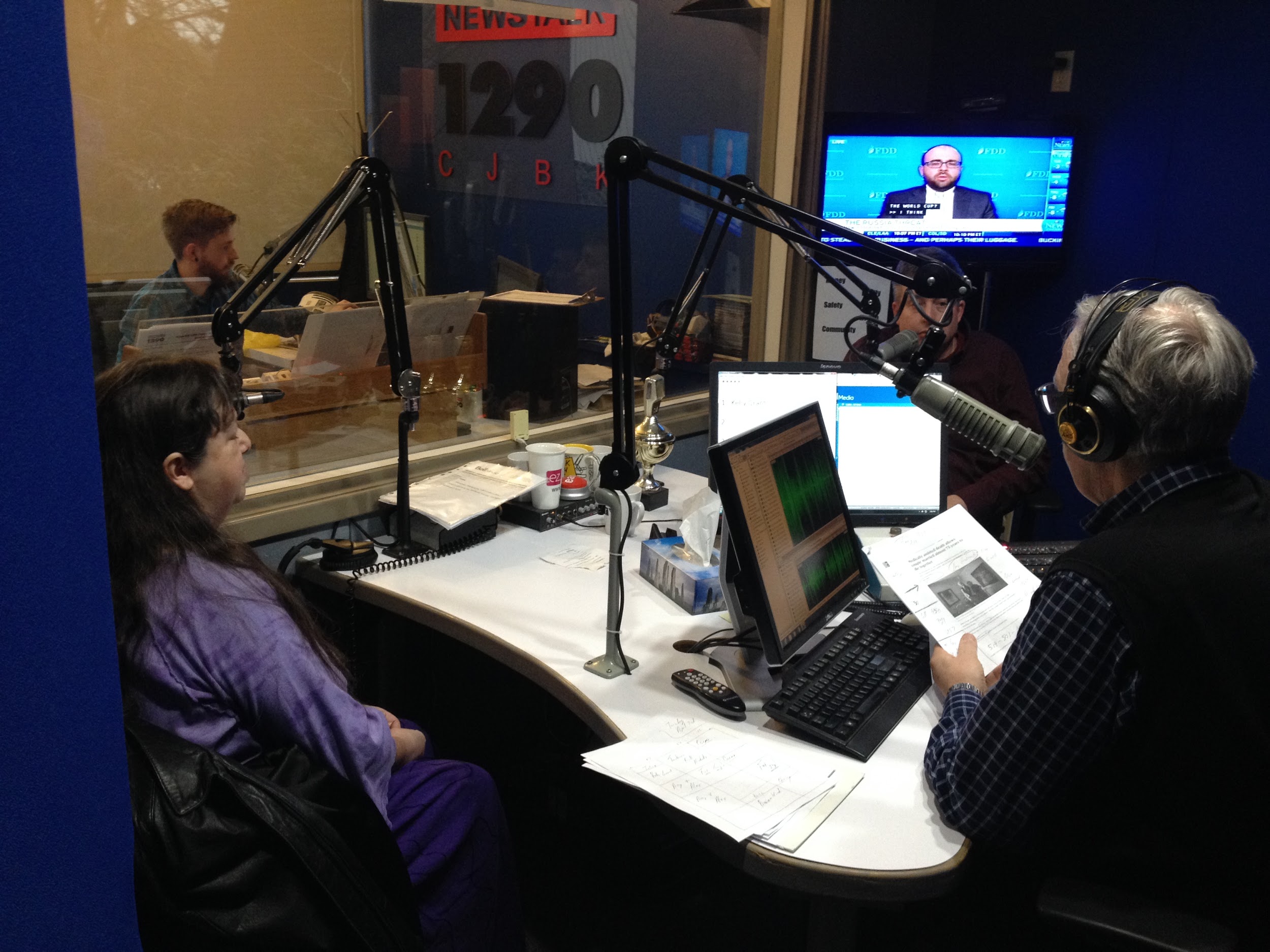 Began drafting suicide prevention legislation.InterventionsApr. 1: Responded to an article in the Huffington Post. Les personnes en situation de handicap font encore les frais d’une mathématique purement électoralisteApr. 10: Responded to an article in the Journal de Montréal. Plus d’aînés victimes des opioïdes. Apr. 17: Responded to an article in the Huffington Post. Pour une fin de vie moins angoissante.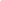 Apr. 22: Responded to an article in the Journal de Montréal. À 65 ans, on lui aurait dit qu’il est trop vieux pour une greffe.Apr. 24 : Responded to an article in the Journal de Montréal. La névroglie responsable dans l’apparition des maladies mentales.Responded to an article in the Huffington Post. Un printemps à domicile.  Apr. 27: Responded to an article in the Huffington Post. La mort et le tiraillement entre la science et le mystèreApr. 28: Responded to an article in the Huffington Post. Pour vivre en dignité. Apr. 30: Responded to an article in the Journal de Montréal. Élections provinciales: les aînés formulent leurs demandes aux partis politiques.MayFacebook page – 40 postsTwitter – 52 tweetsWebcasts – May 4, 11, 18 and 25 in English and FrenchEmailed webcast text to 173 individuals and organizations each week.Attended EPC board meeting/conference call (5/7)Participated on panel at premiere screening of Fatal Flaws documentaryProjects:Responded to request from Alex Schadenberg to provide information to high school teacher Scott McEwen and his student Cameron, regarding research for a project on euthanasia.Prepared materials for Fatal Flaws panel discussion. Began drafting “key arguments” text for short videos (English and French)InterventionsMay 1: Responded to an article in the Journal de Montréal. Un CHSLD prouve que des médecins prescrivent trop d’antipsychotiques. May 2: Responded to an article in the Huffington Post. Qu’advient-il de nos fils et de nos filles handicapés lorsque nous mourrons? May 4: Responded to an article in the Journal de Montréal. Découverte montréalaise contre le cancer du sein.May 7: Responded to an article in the Journal de Montréal. Épuisée de devoir se battre pour recevoir des soins.Responded to an article in the Huffington Post. Colloque de l'ACFAS: des technologies québécoises pour aider au maintien à domicile des aînés.Responded to an article in the Journal de Montréal. La grève de la faim comme aide médicale à mourir.  May 9: Responded to an article in the Journal de Montréal. Un traitement contre la maladie de Huntington suscite l'espoir.Responded to an article in the Journal de Montréal. Détecter les risques d’homicides. Responded to an article in the Journal de Montréal. Près de six mois après un accident, Leïa doit réapprendre à vivre.May 10 : Responded to an article in the Journal de Montréal. Un jeune sur cinq intimidé en raison de son poids.Responded to an article in the Huffington Post. Cancer pédiatrique: un test pour éviter les effets secondaires des traitements.Responded to an article in the Journal de Montréal. CHSLD : le privé dans le public, ça fonctionne.  May 11: Responded to an article in the Journal de Montréal. Congrès de l’ACFAS: un «tsunami» inondera le système de santé.Responded to an article in the Huffington Post. Les électrochocs doivent être abolis au Québec, réclament plusieurs groupes. May 15 : Responded to an article in the Huffington Post. Quand le réseau de la santé préfère rentabiliser ses stationnements plutôt que de briser l’isolement des personnes aînées. May 17: Responded to an article in the Journal de Montréal. 4 M$ pour la formation des préposés en résidence privée pour aînés.May 22 : Responded to an article in the Journal de Montréal. Mise à la porte de l’hôpital à 88 ans.  May 26: Responded to an article in the Journal de Montréal – Des centaines de rapports de coroner ont été ignorés: des morts qui n’ont servi à rien.Responded to an article in the Journal de Montréal – Injustice fiscale pour des aînés.May 28: Responded to an article in the Huffington Post – Les aînés meurent de notre incapacité à revoir notre panier de services.May 30 : Responded to an article in the Journal de Montréal – Un gène au cœur de la maladie d'Alzheimer identifié par une équipe québécoiseJuneFacebook page – 42 postsTwitter – 53 tweetsWebcasts – June 1, 8, 15 and 22, in English and FrenchEmailed webcast text to 177 individuals and organizations each week.Attended EPC board meeting/conference call (6/11)Attended Not Dead Yet board meeting/conference call (6/12)Attended teleconference regarding palliative care framework (6/21)ProjectsBlog post: Accessible Canada Act not all we hoped forDrafted outreach letter on behalf of EPC to post-secondary student organizations re: screening of Fatal Flaws documentary.InterventionsJun. 1: Responded to an article in the Journal de Montréal – CHSLD: des employés brisent le silence pour dénoncer leurs conditions.  Jun. 6 : Responded to an article in the Journal de Montréal – Ontario: l’infirmière coupable de huit meurtres accumulait les mesures disciplinaires.Jun. 14 :  Responded to an article in the Journal de Montréal – En appel pour ne pas avoir plus d’employés.Responded to an article in the Journal de Montréal – Un CHSLD a besoin de personnel. Jun. 16: Responded to an article in the Huffington Post – Nous avons droit à des soins palliatifs de qualité.Jun. 21 :  Responded to an article in the Journal de Montréal – Aide à mourir : hausse marquée des décès au pays pour la deuxième moitié de 2017.Jun. 25 : Responded to an article in the Journal de Montréal – Patiente forcée de crier à l’aide.JulyFacebook page – 19 postsTwitter – 19 tweetsAttended EPC board meeting/conference call (7/16)Projects:Blog post: Third interim “MAID” report publishedPress release: Tracy Latimer must not be erased; her murder must not be pardonedBlog post: Tracy Latimer: my sister in spiritProvided comments on, and French translation of an article regarding AS/E and children.Prepared, posted and distributed annual report 2017 (English and French)Submitted comments for palliative care consultationInterventionsJul 2 : Responded to an article in the Journal de Montréal – Chaleur suffocante à Sacré-Coeur: « c’est triste arriver à la fin de la vie et ne pas avoir le minimum ».Jul. 5 : Responded to an article in the Journal de Montréal – Canicule: aux soins palliatifs dans la chaleur intense.Responded to an article in the Huffington Post – Que l’été 2018 soit le dernier où des aînés suffoquent en CHSLD. Jul. 6 : Responded to an article in the Journal de Montréal – Revenu Québec suspend la chasse aux aînés.Jul. 10 : Responded to an article in the Journal de Montréal – Québec poursuivi pour maltraitance en CHSLD. Responded to an article in the Huffington Post – Le Conseil pour la protection des malades dépose une demande d'action collective contre des CHSLD pour maltraitance.Jul. 26: Responded to an article in the Huffington Post – Erreurs médicales: un phénomène commun dans nos établissements de soins.  AugustFacebook page – 35 PostsTwitter – 38 tweetsWebcasts – Aug. 24 in English and FrenchEmailed webcast text to 181 individuals and organizations each week.Attended Not Dead Yet board meeting/conference call (8/14)Attended EPC board meeting/conference call (8/17)Participated in conference calls re: the Lamb legal action (8/27, 8/31)Projects:Blog post: Our submission to Health Canada’s palliative care consultation.Began project to overhaul TVNDY website (completed October, 2018)Translated and posted submission for palliative care consultation on website (English and French)Began analysis of final MAiD regulations.Drafted letter to justice minister re: Robert Latimer’s request for pardon. InterventionsAug. 2:  Responded to an article in the Journal de Montréal – Aux urgences à 79 ans sur un banc extérieur.Responded to an article in the Journal de Montréal – L’opposition choquée par le manque d’humanité.Responded to an article in the Huffington Post – Santé: un cas devenu acceptable dans les urgences du Québec?Responded to an article on the CTV News website – Chronically ill man releases audio of hospital staff offering assisted death. Aug. 15: Responded to an article in the Journal de Montréal – CHSLD Sainte-Dorothée: «pas de lacunes», dit le Protecteur du citoyen.Aug. 20 : Responded to an article in the Journal de Montréal -- Ils dénoncent un CHSLD aux conditions indignes. Aug. 23 : Responded to an article in the Journal de Montréal – Elle paye pour marcher à l’hôpital.Aug. 24: Responded to an article in the Journal de Montréal – Discriminée en raison de son chien d’assistance. Aug. 27:  Responded to an article in the Journal de Montréal – Un mémo suggère de couper les bains.Responded to an article in the Journal de Montréal – Embarrées par la direction pour les inciter à travailler.September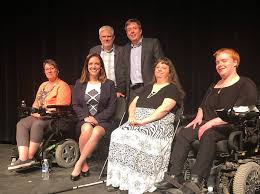 Facebook page – 27 postsTwitter – 36 tweetsWebcasts – Sep. 7, 14, 21, and 28 in English and French.Emailed webcast text to 181 individuals and organizations each week.Attended Ending-of-Life Ethics Committee meeting/conference call (9/17)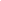 Attended EPC board meeting/conference call (9/20)Attended Ending Life at its Beginning teleconference from the University of Alberta (09/28)Projects:Finalized and sent a letter to the justice minister re: Robert Latimer’s request for a pardon.Prepared and posted short videos re: Key arguments against AS/E.Worked with EPC on options for providing french translation and closed captioning for Fatal Flaws documentary.InterventionsSep. 2:  Responded to an article in the Journal de Montréal – Elle réussit à marcher son premier kilomètre.Responded to an article in the Journal de Montréal – Des déficients intellectuels opèrent une chocolaterie.Sep. 3 :  Responded to an article in the Journal de Montréal – Paraplégique, elle refuse de se laisser abattre.Sep. 4 : Responded to an article in the Journal de Montréal – Les aînés de plus en plus endettés.Sep. 5 :  Responded to an article in the Journal de Montréal – La Société Alzheimer du Canada se dote d’une Charte.Sep. 8 : Responded to an article in the Journal de Montréal – Une aînée préférait mourir que voyager.Sep. 9 : Responded to an article in the Journal de Montréal – Des Autochtones doivent déménager pour survivre.Sep. 11 : Responded to an article in the Journal de Montréal – Elle souhaite agrandir sa résidence pour les derniers mois de vie de son fils.Responded to an article in the Huffington Post – Personnes âgées malades: les services actuels ne suffisent plus.Sep. 12 : Responded to an article in the Journal de Montréal – Un homme de 80 ans dort dans son auto depuis 2 mois.Sep. 16 : Responded to an article in the Journal de Montréal – Le manque d’employés lui fait rater des rendez-vous.Sep. 20 : Responded to an article in the Journal de Montréal – Près d’un mois sans prendre un bain dans leur CHSLD.… And another – Pas de bain pendant 28 jours : le résultat d’un manque de main-d'œuvre, dit Couillard.… And a third – Coincée sur une civière entre deux toilettes.Sep. 29 : Responded to an article in the journal de Montréal – Renvoyée chez elle sans voir un psychiatre malgré des idées suicidaires.Another article from the Journal de Montréal – Un paralysé tente 10 sauts en un jour pour payer ses soins.OctoberFacebook page – 26 PostsTwitter – 33 tweetsWebcasts – October 5, 12, 19, in English and French.  Emailed webcast text to 216 individuals and organizations each week.Attended Not Dead Yet board meeting/conference call (10/9)Attended Ending-of-Life Ethics Committee meeting/conference call (10/15)Attended EPC board Annual meeting (10/26)Attended and presented at EPC symposiumProjects:Prepared presentation for EPC symposium (AH and TH)Translated postcard text to French for EPC.Researched materials for CCD website re: 25th anniversary of Tracy Latimer’s death.Provided information about AS/E to student, Chloe Roy.InterventionsOct. 1: Responded to an article in the Journal de Montréal – AVC, démence ou Parkinson: 1 femme sur 2 et 1 homme sur 3 à risque. Oct. 6: Responded to an article in the Journal de Montréal – Un premier médicament pour contrer la SLA approuvé par Santé Canada.Oct. 8 : Responded to an article in the Journal de Montréal – Santé mentale: le gouvernement québécois appelé à changer son approche.Oct. 10 : Responded to an article in the Huffington Post – La façon dont les suicides sont rapportés dans les médias doit changer.Oct. 11 : Responded to an article in the Journal de Montréal – «Le visage en paix».Oct. 14: Responded to an article in the Journal de Montréal – Cancer du cerveau: il n'avait que quelques mois à vivre.Oct. 19 : Responded to an article in the Journal de Montréal – Une rare maladie frappe de jeunes enfants au Québec.NovemberFacebook page – 33 postsTwitter – 40 tweetsWebcasts –Nov. 2, 9, 16 and 30 in English and FrenchEmailed webcast text to 211 individuals and organizations each week.Attended Ending-of-Life Ethics Committee meeting/conference call (11/19)Attended EPC board meeting/conference call (11/27)ProjectsResponded to a request from Alex Schadenberg to provide information to Dutch journalist Sara Denk, regarding research for an article on opposition to euthanasiaPrepared testimony for hearing on AS/E legislation in NZ parliament.Provided documents in response to a request from Garnett Genuis’ office to support his statement re: Audrey Parker euthanasia.Circulated the final version of the U.N.’s general Comment on article 6 regarding AS/E to disability activists.interventions:Nov. 14: Responded to an article in the Journal de Montréal -- Pas d'accalmie dans la crise des opioïdes en Colombie-Britannique DecemberFacebook page – 14 Posts.Tweets – 17 tweetsWebcasts – Dec. 7 and 14 in English and FrenchEmailed webcast text to 205 individuals and organizations each week.Provided interview to Cameron Wells for radio program (12/7)Attended conference call meetings to discuss the Lamb legal action (12/11, 12/17)Attended Ending-of-Life Ethics Committee meeting/conference call (12/17)Spoke to journalist re: Council of Canadian Academies Reports (12/17)Attended EPC board meeting/conference call (12/18)Attended Not Dead Yet board meeting/conference call (12/20)Projects:Began analysis of Council of Canadian Academies reportsBegan preparing materials to accompany affidavit in Lamb caseAnalyzed third report from Québec end-of-life commission and posted it on website (in English and French). Interventions:Dec. 15: Responded to an article in the Journal de Montréal – Finir sa vie dans la dignité.  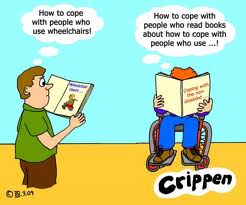 MEDIA APPEARANCES18/04/03	Pro-life, disability rights activists take euthanasia concerns to MPs18/04/04	Euthanasia Opponents and Disability Rights Activists Lobby Canadian MPs Against Assisted Suicide18/05/25	Euthanasia deaths jumped up last year in Quebec18/07/13	Man Who Euthanized His Disabled 12-Year-Old Daughter Wants Pardon or New Trial18/07/26	Pardoning Father Who Killed Disabled Daughter Would Set Dangerous Precedent18/08/17	Robert Latimer’s request for clemency is a slam-dunk ‘no.’ Does Ottawa get that?18/08/22	He Euthanized His Disabled 12-Year-Old Daughter and Was Convicted of Murder, Now He Wants a Pardon18/11/21	How the Ontario Disability Support Program can make it tough to find — and hold down — a job18/12/7	Handi-link radio program18/12/10	Quebec Euthanasia Deaths Increase by 75% and 10% Were Never Reported18/12/18	Reports look into expansion of euthanasia law in Canada18/12/21	Federal government under pressure to expand euthanasia law, advocates sayEXTERNAL BLOG POSTS18/03/23	Disability and the Opioid Crisis 18/07/12	Not Dead Yet: Tracy Latimer Must Not Be Erased; Her Murder Must Not Be Pardoned. 18/12/14	Third Report From Québec’s Euthanasia Commission - 142 unaccounted deaths18/12/14	McGill study: Euthanasia requests precede palliative care.WEBCASTS 2018Total: 38 in English and 38 in FrenchThe Webcasts can be viewed at: https://www.youtube.com/channel/UCMxJd8vID7g4pB7ugZOxbuw/videos. or on TVNDY’s website at https://tvndy.ca. DateEnglishFrançais18/12/14McGill study: Euthanasia requests precede palliative care / Third report from Québec’s euthanasia Commission.Website / YouTubeÉtude McGill: Les demandes d’euthanasie précèdent les soins palliatifs / Le troisième rapport de la Commission sur l’euthanasie au Québec. Site web / YouTube18/12/07Three Belgian doctors are prosecuted eight years after a questionable euthanasia / UK Supreme Court rejects Noel Conway’s appeal. Website / YouTubeAprès huit ans, trois médecins belges sont poursuivis pour une euthanasie discutable./ La Cour suprême du Royaume-Uni rejette l’appel de Noel Conway. Site web / YouTube18/11/30The assisted suicide and euthanasia reporting form. Website / YouTubeLe formulaire de déclaration de suicide assisté et de l’euthanasie. Site web / YouTube18/11/16First prosecution under the Netherlands’ euthanasia law / The federal AS/E monitoring system goes online. Website / YouTubeLa première poursuite en vertu de la loi néerlandaise sur l’euthanasie / Le système de surveillance fédéral du SA & E est mis en marche. Site web / YouTube18/11/09Audrey Parker euthanasia / Conscience rights legislation/ U.N. General Comment on the Right to life. Website / YouTubeL’euthanasie d’Audrey Parker / Projet de loi sur la protection de la liberté de conscience / Observation générale de l’ONU sur le droit à la vie. Site web / YouTube18/11/02The many problems with guardianship. Website / YouTubeLes nombreux problèmes de la tutelle. Site web / YouTube18/10/19Discrimination in hospitals after natural disasters. Website / YouTubeAprès des catastrophes naturelles, la discrimination dans les hôpitaux.  Site web / YouTube18/10/12Three topics related to Assisted suicide and euthanasia policy: Paediatric euthanasia policy proposed / Saskatchewan stops counting AS/E as suicide / New guidelines for disorders of consciousness. Website / YouTubeTrois sujets reliés aux politiques du suicide assisté et d’euthanasie : Une politique d'euthanasie pédiatrique proposée / La Saskatchewan ne compte plus les SA & E comme des suicides / Des nouvelles directives pour les troubles de la conscience. Site web / YouTube18/10/05People with disabilities and natural disasters. Website / YouTubeLes personnes avec déficiences et les catastrophes naturelles. Site web / YouTube18/09/28Residents take action over appalling conditions in long-term care in Quebec. Website / YouTubeLes résidents prennent des mesures contre les conditions déplorables dans les CHSLD au Québec. Site web / YouTube18/09/21Health Canada’s third interim report on assisted suicide and euthanasia.Website / YouTubeLe troisième rapport intermédiaire de santé Canada sur le suicide assisté et l’euthanasie Site web / YouTube18/09/14Review of Health Canada’s final Assisted suicide and Euthanasia monitoring regulations / A new suicide prevention initiative in Switzerland. Website / YouTubeUn examen des règlements définitifs de Santé Canada pour surveiller le suicide assisté et l’euthanasie / Une nouvelle initiative de prévention du suicide en Suisse Site web / YouTube18/09/07The Accessible Canada Act. Website / YouTubeLa loi canadienne sur l’accessibilité. Site web / YouTube18/08/24Webcast mission: accomplished and ongoing / Recap of news from the summer. Website / YouTubeLa mission des webémissions : accomplie et en cours / Un récapitulatif des nouvelles de l'été Site web / YouTube18/06/22Religion and disability: a tense relationship / Three announcements. Website / YouTubeLa religion et l’incapacité : une relation tendue / Trois annonces. Site web / YouTube18/06/15New CDC report on rising US suicide rates / American Medical Association to continue studying its position on assisted suicide. Website / YouTubeUn nouveau rapport du CDC sur la hausse des taux de suicide aux États-Unis. / L’Association médicale américaine continue d'étudier sa position sur le suicide assisté.  Site web / YouTube18/06/08Financial abuse, inheritance, and assisted suicide / Updates from Portugal and California. Website / YouTubeL’exploitation financière des ainés, les héritages, et le suicide assisté / Les mises à jour de la Californie et du Portugal. Site web / YouTube18/06/01The executioner’s fee / A new report about euthanasia in Québec.
Website / YouTubeLes honoraires du bourreau / Un nouveau rapport sur l’euthanasie au Québec. Site web / YouTube18/05/25Profiteering from assisted suicide and euthanasia / Update on bills in Guernsey, Finland, and New Zealand. Website / YouTubeProfiter du suicide assisté et de l’euthanasie / Les mises à jour sur des projets de loi de Guernesey, de Finlande et de Nouvelle-Zélande Site web / YouTube 18/05/18American Medical Association panel recommends staying the course. / California court declares assisted suicide law unconstitutional / Roger Foley calls for a stop to euthanasia in Canada. Website / YouTubeUn Comité de l’American Medical Association recommande de garder le cap. / Une cour de la Californie déclare inconstitutionnelle la loi sur le suicide assisté / Roger Foley réclame l’arrêt de l’euthanasie au Canada. Site web / YouTube18/05/11Two CBC radio interviews, two approaches to euthanasia Website / YouTubeDeux entrevues de la CBC, deux traitements de l’euthanasie. Site web / YouTube18/05/04New study on euthanasia of people with intellectual disabilities.  Website / YouTubeUne nouvelle étude sur l'euthanasie des personnes avec des déficiences intellectuelles.  Site web / YouTube18/04/27“Stop the shocks!” at the Judge Rotenberg Center. Website / YouTube« Arrêtez les chocs! » au centre juge Rotenberg. Site web / YouTube18/04/20Disability and advertising, part II. Website / YouTubeL’incapacité et les publicités, Partie II. Site web / YouTube18/04/13Disability and advertising, Part I. Website / YouTubeL’incapacité et les publicités, Partie I Site web / YouTube18/04/06How assisted suicide and euthanasia are changing the way we think – Part II / Autism Awareness Month; Don’t “Light It Up Blue”. Website / YouTubeComment le suicide assisté et l’euthanasie changent-ils la façon dont nous pensons – Partie II / Mois de sensibilisation à l'autisme, ne pas faire « Briller en bleu. » Site web / YouTube18/03/30How assisted suicide and euthanasia are changing the way we think – Part I / Refusing treatment, food and fluids can qualify a person for AS/E. Website / YouTubeComment le suicide assisté et l’euthanasie changent-ils la façon dont nous pensons – partie I / Le refus des traitements, de la nourriture et des fluides peut rendre une personne admissible au SA & E. Site web / YouTube18/03/23Disability and the opioids crisis.
Website / YouTubeL’incapacité et la crise des opioïdes. Site web / YouTube18/03/16Disability, stereotypes and assisted suicide, part II, assisted suicide in prisons, Roger Foley files suit for self-directed home care. Website / YouTubeL’incapacité, les stéréotypes et le suicide assisté, partie 2 / Un reportage de la CBC sur le suicide assisté dans les prisons canadiennes / Roger Foley porte plainte en Ontario pour des soins à domicile auto-dirigés. Site web / YouTube18/03/09Disability, stereotypes and assisted suicide. Website / YouTubeL’incapacité, les stéréotypes, et le suicide assisté.
Site web / YouTube18/03/02An expansive assisted suicide and euthanasia bill is proposed in New Zealand. Website / YouTubeUn projet de loi expansif sur le suicide assisté et l'euthanasie est proposé en Nouvelle- Zélande. Site web / YouTube18/02/23Vulnerability and AS/E / Disability day of mourning March 1st. Website / YouTubeLa vulnérabilité et le suicide assisté / La journée de deuil des personnes avec déficiences le 1er mars. Site web / YouTube18/02/16Capacity and Undue Influence – Part III. Website / YouTubeLa capacité et l’influence indue – Partie III. Site web / YouTube18/02/09Capacity and Undue Influence – Part II / Ontario’s accessibility law under review. Website / YouTubeLa capacité et l’influence indue - Partie II / Un nouvel examen de la loi ontarienne sur l'accessibilité. Site web / YouTube18/02/02Capacity and Undue Influence – Part I / Ontario Court Orders Doctors to refer for AS/E. Website / YouTubeLa capacité et l’influence indue - Partie I / Un tribunal de  l'Ontario ordonne aux médecins de rediriger les demandeurs de SA & E. Site web / YouTube18/01/26Review of Canadian disability rights legislation: the territories. Website / YouTubeLa législation canadienne pour les personnes avec des incapacités: les Territoires du nord. Site web /YouTube 18/01/19Disability rights laws across Canada; New Brunswick / Fabian Stahle email exchange with Oregon Public Health Authority. Website / YouTubeLes lois sur les droits des personnes en situation de handicap; le Nouveau Brunswick / l’échange de courriels entre Fabian Stahle et l’autorité de la santé public de l’Oregon. Site web /YouTube 18/01/12Proposed regulations governing assisted suicide and euthanasia law. Website / YouTubeLes règlements proposés pour instaurer la loi sur le suicide assisté et l’euthanasie. Site web / YouTube